SOLICITUD DE INGRESO A LA UNIÓNCOMITÉ EJECUTIVO NACIONALP R E S E N T EPor medio de la presente el (la) que suscribe, trabajador (a) al servicio de la Industria Petrolera de México, y de acuerdo con el Capítulo II, Art. 8.2, solicito mi ingreso a esta organización, con la finalidad de ser considerado miembro activo de la misma, con todos los derechos y obligaciones establecidos en el Capítulo II, Art. 9, 10 y 11 de los Estatutos que rigen la vida interna de la Unión Nacional de Técnicos y Profesionistas Petroleros.En tal circunstancia, de ser admitido (a) como socio (a) a la misma, desde este momento hago manifestación expresa de mi adhesión a los principios que inspiran a la misma, y protesto cumplir y hacer cumplir sus Estatutos, Declaración de Principios y Reglamentos que de ella emanen, así como los acuerdos de asamblea, congresos y órganos de gobierno de la propia Unión; asimismo, me comprometo solidariamente y por todos los medios posibles a la defensa de mis compañeros y compañeras pertenecientes a la UNTYPP. Doy mi conformidad y expreso mi voluntad para que de mi salario sean descontadas las cuotas, ordinarias y extraordinarias decretadas por la máxima autoridad de acuerdo con los Estatutos de la Unión Nacional de Técnicos y Profesionistas Petroleros.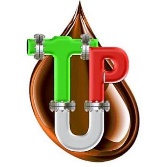 UNIÓN NACIONAL DE TÉCNICOS Y PROFESIONISTAS PETROLEROSRegistro STPS: 5878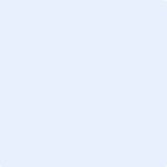 Datos personalesDatos personalesDatos personalesDatos personalesDatos personalesDatos personalesDatos personalesDatos personalesDatos personalesDatos personalesDatos personalesApellido paternoApellido MaternoApellido MaternoNombre(s)Nombre(s)Nombre(s)DomicilioCURPCURPFecha nacimientoSexoSexoSexoNacionalidadNacionalidadNacionalidadNacionalidadEstado civilTeléfonoTeléfonoTeléfonoCorreo-e Correo-e Correo-e *Profesión Posgrados----------------------------------------------------------------------Datos laborales - ActivoDatos laborales - ActivoDatos laborales - ActivoDatos laborales - ActivoDatos laborales - ActivoDatos laborales - ActivoDatos laborales - ActivoDatos laborales - ActivoDatos laborales - ActivoDatos laborales - ActivoDatos laborales - ActivoFecha ingresoCategoría actualAdscripciónSubsidiaria/FilialSubsidiaria/FilialSubsidiaria/Filial Domicilio Subs. Domicilio Subs. Domicilio Subs. Domicilio Subs.FichaNivelNivelNivelCentro de trab.Centro de trab.Centro de trab.Centro de trab.Situación laboralMicro-extensiónMicro-extensiónMicro-extensiónDatos laborales - JubiladoDatos laborales - JubiladoDatos laborales - JubiladoDatos laborales - JubiladoDatos laborales - JubiladoDatos laborales - JubiladoDatos laborales - JubiladoDatos laborales - JubiladoDatos laborales - JubiladoDatos laborales - JubiladoDatos laborales - JubiladoFecha ingresoFecha jubilaciónSubsidiaria/Filial DomicilioFichaNivelNivelNivelCentro de trab.Centro de trab.Centro de trab.Centro de trab.Nombre y firma solicitanteNombre y firma solicitanteNombre y firma solicitanteNombre y firma solicitanteLugar y fecha de la solicitudLugar y fecha de la solicitudLugar y fecha de la solicitudLugar y fecha de la solicitudLugar y fecha de la solicitudAPROBADO PORAPROBADO PORAPROBADO PORAPROBADO PORAPROBADO PORAPROBADO PORAPROBADO PORAPROBADO PORAPROBADO PORAPROBADO PORAPROBADO PORIng. Secretario General Sección YIng. Secretario General Sección YIng. Secretario General Sección YIng. Secretario General Sección YIng. Secretario de Organización A. y A. Sección YIng. Secretario de Organización A. y A. Sección YIng. Secretario de Organización A. y A. Sección YIng. Secretario de Organización A. y A. Sección YIng. Secretario de Organización A. y A. Sección Y